Obrazac 01 - PRIJAVA PROGRAMA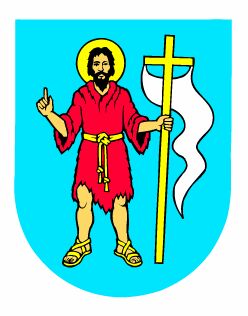 REPUBLIKA HRVATSKA, PRIMORSKO-GORANSKA ŽUPANIJA, OPĆINA BAŠKAPalada 88, 51523 BaškaTel: 051/ 750-550, fax: 051/750-560, e-mail: opcina-baska@ri.t-com.hrPRIJAVNICA ZA PREDLAGANJE PROGRAMA JAVNIH POTREBA NA PODRUČJU OPĆINE BAŠKA U 2021. GODINIPODACI O PRIJAVITELJU PROGRAMAPODACI O OSNIVANJU I ČLANOVIMAPODACI O PROGRAMU (označiti samo jednu programsku djelatnost)IZNOS TRAŽENIH SREDSTAVA IZ PRORAČUNA OPĆINE BAŠKA:___________________________________________________________U ________________, __________ 2021. godine            Potpis osobe     ovlaštene za zastupanjeM.P. 		________________________PRIVITAK:preslika izvatka iz odgovarajućeg registra,obrazac proračuna (financijskog plana) -  obrazac 02,izjava o nepostojanju dvostrukog financiranja - obrazac 03,izjava prijavitelja - obrazac 04,izjava o nekažnjavanju - obrazac 05,popis članova udruge s prebivalištem na području Općine Baška - obrazac 06,popis članova udruge, starosti do 15 godina, s prebivalištem na području Općine Baška - obrazac 07.PRIJAVITELJ PROGRAMA – KORISNIK SREDSTAVA:NAZIV PROGRAMA:ADRESA (BROJ POŠTE, MJESTO, ULICA I BROJ):TELEFON / FAX:E-MAIL:WEB STRANICA:IBAN KORISNIKA I POSLOVNA BANKA:OIB:STATUS PREDLAGATELJAOZNAČITI - XUdrugaDruga organizacija civilnog društvaOdgovorna osoba / osoba ovlaštena za zastupanje (ime i prezime, telefon, fax, e-mail):Djelatnost prijavitelja (iz Registra udruga / Sudskog registra / Registra umjetničkih organizacija):GODINA OSNIVANJAUKUPAN BROJ ČLANOVA UDRUGE NA DAN 31.12.2020.BROJ ČLANOVA UDRUGE S PREBIVALIŠTEM NA PODRUČJU OPĆINE BAŠKA NA DAN 31.12.2020.BROJ ČLANOVA UDRUGE DO 15 GODINA STAROSTI NA DAN 31.12.2020.BROJ ČLANOVA UDRUGE STAROSTI DO 15 GODINA, S PREBIVALIŠTEM NA PODRUČJU OPĆINE BAŠKA NA DAN 31.12.2020.IZNOS UKUPNO NAPLAĆENE GODIŠNJE ČLANARINE U 2020. GODINIPROGRAMSKA DJELATNOSTOZNAČITI - X1. Programi i aktivnosti u sportu u svezi s poticanjem i promicanjem sporta u cjelini, sportsko-rekreativnom aktivnošću građana, treningom, organiziranjem i provođenjem sustava natjecanja, stvaranjem prostornih uvjeta za rad sportskih organizacija, održavanjem funkcionalnosti sportskih objekata2. Programi i aktivnosti u liječenju ovisnosti, te promicanju prava i interesa osoba s invaliditetom3. Programi i aktivnosti organizacija civilnog društva u svezi s izgradnjom demokratskog, otvorenog, uključivog, bogatog i socijalno pravednog, održivog, te ekološki osviještenog društva.Detaljan opis programa: